Anmeldelsesskema
Der kan kun anmeldes ét eksponat pr. skema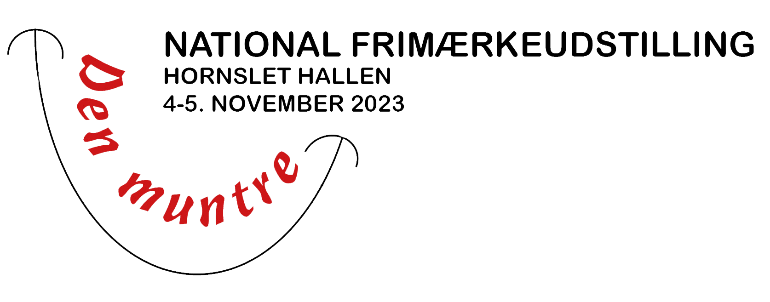 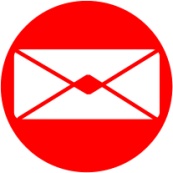 Danmarks Filatelist ForbundNational udstillingNavn:Navn:Adresse:Adresse:Postnr.ByByTelefonTelefonDFF A-medlem iDFF A-medlem iDFF A-medlem iNr.e-maile-mailEksponatets titel:Eksponatets titel:Eksponatets titel:Eksponatets titel:Evt eksponatets tidligere titel:Evt eksponatets tidligere titel:Evt eksponatets tidligere titel:Evt eksponatets tidligere titel:Antal rammesider:Antal rammesider:Antal rammesider:Antal rammesider:Antal rammesider:TraditionelTraditionelrammerrammerrammerPostkortPostkortPostkortPostkortrammerPosthistoriePosthistorierammerrammerrammerRevenuesRevenuesRevenuesRevenuesrammerHelsagerHelsagerrammerrammerrammer1 ramme1 ramme1 ramme1 rammerammeTemaTemarammerrammerrammerUngdomsklasseUngdomsklasseUngdomsklasseUngdomsklasseramme LuftpostLuftpostrammerrammerrammerLitteraturLitteraturLitteraturLitteraturrammerÅben klasseÅben klasserammerrammerrammerOpen Philately Open Philately Open Philately Open Philately rammerEksponatet har tidligere været udstillet:Udstillingens navn:Eksponatet har tidligere været udstillet:Udstillingens navn:Eksponatet har tidligere været udstillet:Udstillingens navn:Eksponatet har tidligere været udstillet:Udstillingens navn:Eksponatet har tidligere været udstillet:Udstillingens navn:Eksponatet har tidligere været udstillet:Udstillingens navn:Eksponatet har tidligere været udstillet:Udstillingens navn:Eksponatet har tidligere været udstillet:Udstillingens navn:Eksponatet har tidligere været udstillet:Udstillingens navn:Eksponatet har tidligere været udstillet:Udstillingens navn:År:År:År:År:Bedømmelse:Jeg opsætter selv eksponatet: Ja  Nej Jeg opsætter selv eksponatet: Ja  Nej Jeg opsætter selv eksponatet: Ja  Nej Jeg opsætter selv eksponatet: Ja  Nej Jeg opsætter selv eksponatet: Ja  Nej Jeg opsætter selv eksponatet: Ja  Nej Jeg opsætter selv eksponatet: Ja  Nej Jeg opsætter selv eksponatet: Ja  Nej Jeg opsætter selv eksponatet: Ja  Nej Jeg nedtager selv eksponatet: Ja  Nej Jeg nedtager selv eksponatet: Ja  Nej Jeg nedtager selv eksponatet: Ja  Nej Jeg nedtager selv eksponatet: Ja  Nej Jeg nedtager selv eksponatet: Ja  Nej Jeg nedtager selv eksponatet: Ja  Nej Ved min underskrift erklærer jeg, at eksponatet er min ejendom, og at jeg accepterer de for udstillingen gældende reglementer. Samtidig er jeg indforstået med, at oplysningerne i anmeldelsesskemaet må benyttes af Danmarks Filatelist Forbund (DFF), herunder Dommer kollegiet, til interne registreringsformål, og at jeg må kontaktes i forbindelse med fremtidige udstillinger.Ved min underskrift erklærer jeg, at eksponatet er min ejendom, og at jeg accepterer de for udstillingen gældende reglementer. Samtidig er jeg indforstået med, at oplysningerne i anmeldelsesskemaet må benyttes af Danmarks Filatelist Forbund (DFF), herunder Dommer kollegiet, til interne registreringsformål, og at jeg må kontaktes i forbindelse med fremtidige udstillinger.Ved min underskrift erklærer jeg, at eksponatet er min ejendom, og at jeg accepterer de for udstillingen gældende reglementer. Samtidig er jeg indforstået med, at oplysningerne i anmeldelsesskemaet må benyttes af Danmarks Filatelist Forbund (DFF), herunder Dommer kollegiet, til interne registreringsformål, og at jeg må kontaktes i forbindelse med fremtidige udstillinger.Ved min underskrift erklærer jeg, at eksponatet er min ejendom, og at jeg accepterer de for udstillingen gældende reglementer. Samtidig er jeg indforstået med, at oplysningerne i anmeldelsesskemaet må benyttes af Danmarks Filatelist Forbund (DFF), herunder Dommer kollegiet, til interne registreringsformål, og at jeg må kontaktes i forbindelse med fremtidige udstillinger.Ved min underskrift erklærer jeg, at eksponatet er min ejendom, og at jeg accepterer de for udstillingen gældende reglementer. Samtidig er jeg indforstået med, at oplysningerne i anmeldelsesskemaet må benyttes af Danmarks Filatelist Forbund (DFF), herunder Dommer kollegiet, til interne registreringsformål, og at jeg må kontaktes i forbindelse med fremtidige udstillinger.Ved min underskrift erklærer jeg, at eksponatet er min ejendom, og at jeg accepterer de for udstillingen gældende reglementer. Samtidig er jeg indforstået med, at oplysningerne i anmeldelsesskemaet må benyttes af Danmarks Filatelist Forbund (DFF), herunder Dommer kollegiet, til interne registreringsformål, og at jeg må kontaktes i forbindelse med fremtidige udstillinger.Ved min underskrift erklærer jeg, at eksponatet er min ejendom, og at jeg accepterer de for udstillingen gældende reglementer. Samtidig er jeg indforstået med, at oplysningerne i anmeldelsesskemaet må benyttes af Danmarks Filatelist Forbund (DFF), herunder Dommer kollegiet, til interne registreringsformål, og at jeg må kontaktes i forbindelse med fremtidige udstillinger.Ved min underskrift erklærer jeg, at eksponatet er min ejendom, og at jeg accepterer de for udstillingen gældende reglementer. Samtidig er jeg indforstået med, at oplysningerne i anmeldelsesskemaet må benyttes af Danmarks Filatelist Forbund (DFF), herunder Dommer kollegiet, til interne registreringsformål, og at jeg må kontaktes i forbindelse med fremtidige udstillinger.Ved min underskrift erklærer jeg, at eksponatet er min ejendom, og at jeg accepterer de for udstillingen gældende reglementer. Samtidig er jeg indforstået med, at oplysningerne i anmeldelsesskemaet må benyttes af Danmarks Filatelist Forbund (DFF), herunder Dommer kollegiet, til interne registreringsformål, og at jeg må kontaktes i forbindelse med fremtidige udstillinger.Ved min underskrift erklærer jeg, at eksponatet er min ejendom, og at jeg accepterer de for udstillingen gældende reglementer. Samtidig er jeg indforstået med, at oplysningerne i anmeldelsesskemaet må benyttes af Danmarks Filatelist Forbund (DFF), herunder Dommer kollegiet, til interne registreringsformål, og at jeg må kontaktes i forbindelse med fremtidige udstillinger.Ved min underskrift erklærer jeg, at eksponatet er min ejendom, og at jeg accepterer de for udstillingen gældende reglementer. Samtidig er jeg indforstået med, at oplysningerne i anmeldelsesskemaet må benyttes af Danmarks Filatelist Forbund (DFF), herunder Dommer kollegiet, til interne registreringsformål, og at jeg må kontaktes i forbindelse med fremtidige udstillinger.Ved min underskrift erklærer jeg, at eksponatet er min ejendom, og at jeg accepterer de for udstillingen gældende reglementer. Samtidig er jeg indforstået med, at oplysningerne i anmeldelsesskemaet må benyttes af Danmarks Filatelist Forbund (DFF), herunder Dommer kollegiet, til interne registreringsformål, og at jeg må kontaktes i forbindelse med fremtidige udstillinger.Ved min underskrift erklærer jeg, at eksponatet er min ejendom, og at jeg accepterer de for udstillingen gældende reglementer. Samtidig er jeg indforstået med, at oplysningerne i anmeldelsesskemaet må benyttes af Danmarks Filatelist Forbund (DFF), herunder Dommer kollegiet, til interne registreringsformål, og at jeg må kontaktes i forbindelse med fremtidige udstillinger.Ved min underskrift erklærer jeg, at eksponatet er min ejendom, og at jeg accepterer de for udstillingen gældende reglementer. Samtidig er jeg indforstået med, at oplysningerne i anmeldelsesskemaet må benyttes af Danmarks Filatelist Forbund (DFF), herunder Dommer kollegiet, til interne registreringsformål, og at jeg må kontaktes i forbindelse med fremtidige udstillinger.Ved min underskrift erklærer jeg, at eksponatet er min ejendom, og at jeg accepterer de for udstillingen gældende reglementer. Samtidig er jeg indforstået med, at oplysningerne i anmeldelsesskemaet må benyttes af Danmarks Filatelist Forbund (DFF), herunder Dommer kollegiet, til interne registreringsformål, og at jeg må kontaktes i forbindelse med fremtidige udstillinger.Dato:Underskrift:Underskrift:Underskrift:Underskrift:Underskrift:Underskrift:Underskrift:Underskrift:Underskrift:Underskrift:Anmeldelsesskemaet sendes via e-mail til: sorenchrjensen@gmail.com 
Eller pr. post til Søren Chr. Jensen, Ranksvej 2, 9293 Kongerslev
Tilmeldingsfrist senest den 1. september 2023Anmeldelsesskemaet sendes via e-mail til: sorenchrjensen@gmail.com 
Eller pr. post til Søren Chr. Jensen, Ranksvej 2, 9293 Kongerslev
Tilmeldingsfrist senest den 1. september 2023Anmeldelsesskemaet sendes via e-mail til: sorenchrjensen@gmail.com 
Eller pr. post til Søren Chr. Jensen, Ranksvej 2, 9293 Kongerslev
Tilmeldingsfrist senest den 1. september 2023Anmeldelsesskemaet sendes via e-mail til: sorenchrjensen@gmail.com 
Eller pr. post til Søren Chr. Jensen, Ranksvej 2, 9293 Kongerslev
Tilmeldingsfrist senest den 1. september 2023Anmeldelsesskemaet sendes via e-mail til: sorenchrjensen@gmail.com 
Eller pr. post til Søren Chr. Jensen, Ranksvej 2, 9293 Kongerslev
Tilmeldingsfrist senest den 1. september 2023Anmeldelsesskemaet sendes via e-mail til: sorenchrjensen@gmail.com 
Eller pr. post til Søren Chr. Jensen, Ranksvej 2, 9293 Kongerslev
Tilmeldingsfrist senest den 1. september 2023Anmeldelsesskemaet sendes via e-mail til: sorenchrjensen@gmail.com 
Eller pr. post til Søren Chr. Jensen, Ranksvej 2, 9293 Kongerslev
Tilmeldingsfrist senest den 1. september 2023Anmeldelsesskemaet sendes via e-mail til: sorenchrjensen@gmail.com 
Eller pr. post til Søren Chr. Jensen, Ranksvej 2, 9293 Kongerslev
Tilmeldingsfrist senest den 1. september 2023Anmeldelsesskemaet sendes via e-mail til: sorenchrjensen@gmail.com 
Eller pr. post til Søren Chr. Jensen, Ranksvej 2, 9293 Kongerslev
Tilmeldingsfrist senest den 1. september 2023Anmeldelsesskemaet sendes via e-mail til: sorenchrjensen@gmail.com 
Eller pr. post til Søren Chr. Jensen, Ranksvej 2, 9293 Kongerslev
Tilmeldingsfrist senest den 1. september 2023Anmeldelsesskemaet sendes via e-mail til: sorenchrjensen@gmail.com 
Eller pr. post til Søren Chr. Jensen, Ranksvej 2, 9293 Kongerslev
Tilmeldingsfrist senest den 1. september 2023Anmeldelsesskemaet sendes via e-mail til: sorenchrjensen@gmail.com 
Eller pr. post til Søren Chr. Jensen, Ranksvej 2, 9293 Kongerslev
Tilmeldingsfrist senest den 1. september 2023Anmeldelsesskemaet sendes via e-mail til: sorenchrjensen@gmail.com 
Eller pr. post til Søren Chr. Jensen, Ranksvej 2, 9293 Kongerslev
Tilmeldingsfrist senest den 1. september 2023Anmeldelsesskemaet sendes via e-mail til: sorenchrjensen@gmail.com 
Eller pr. post til Søren Chr. Jensen, Ranksvej 2, 9293 Kongerslev
Tilmeldingsfrist senest den 1. september 2023Anmeldelsesskemaet sendes via e-mail til: sorenchrjensen@gmail.com 
Eller pr. post til Søren Chr. Jensen, Ranksvej 2, 9293 Kongerslev
Tilmeldingsfrist senest den 1. september 2023Eksponatets INDLEDNINGSPLANCHE skal vedlægges!Eksponatets INDLEDNINGSPLANCHE skal vedlægges!Eksponatets INDLEDNINGSPLANCHE skal vedlægges!Eksponatets INDLEDNINGSPLANCHE skal vedlægges!Eksponatets INDLEDNINGSPLANCHE skal vedlægges!Eksponatets INDLEDNINGSPLANCHE skal vedlægges!Eksponatets INDLEDNINGSPLANCHE skal vedlægges!Eksponatets INDLEDNINGSPLANCHE skal vedlægges!Eksponatets INDLEDNINGSPLANCHE skal vedlægges!Eksponatets INDLEDNINGSPLANCHE skal vedlægges!Eksponatets INDLEDNINGSPLANCHE skal vedlægges!Eksponatets INDLEDNINGSPLANCHE skal vedlægges!Eksponatets INDLEDNINGSPLANCHE skal vedlægges!Eksponatets INDLEDNINGSPLANCHE skal vedlægges!Eksponatets INDLEDNINGSPLANCHE skal vedlægges!Forbeholdt udstillingskomitéen:Forbeholdt udstillingskomitéen:Forbeholdt udstillingskomitéen:Forbeholdt udstillingskomitéen:Forbeholdt udstillingskomitéen:Forbeholdt udstillingskomitéen:Forbeholdt udstillingskomitéen:Forbeholdt udstillingskomitéen:Forbeholdt udstillingskomitéen:Forbeholdt udstillingskomitéen:Forbeholdt udstillingskomitéen:Forbeholdt udstillingskomitéen:Forbeholdt udstillingskomitéen:Forbeholdt udstillingskomitéen:Forbeholdt udstillingskomitéen:Modtaget d.Modtaget d.Modtaget d.Modtaget d.Modtaget d.Antaget d.Antaget d.Besvaret d.Besvaret d.Besvaret d.Bemærkninger:Bemærkninger:Bemærkninger:Bemærkninger:Bemærkninger: